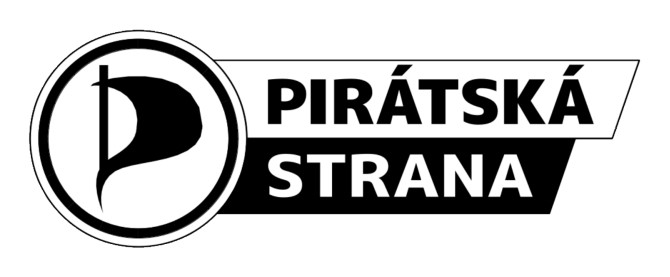 Zadávací list Smluvní strany uzavírají dohodu za následujících podmínek:Termín provedení:           30-8-2016Vztah mezi smluvními stranami se dále řídí podmínkami zadavatele zveřejněnými na <https://www.pirati.cz/rules/ppu>, s nimiž se smluvní strany seznámily a zavazují se je dodržovat. Na důkaz seznámení se s podmínkami a uzavření smlouvy připojují smluvní strany své podpisy:Potvrzení	Den	Za zadavatele:	Za dodavatele:Uzavření smlouvy: __30-08-2016___ ___________________                     ___________________Česká pirátská strana • Řehořova 19, 130 00 Praha 3  • IČO 71339698Web http://www.pirati.cz • E-mail info@pirati.cz • Datová schránka b2i4r6jTransparentní účet 2100048174/2010Zadavatel:Česká pirátská strana, kontakty:Lukáš Kolařík, lukas.kolarik@pirati.cz, Předseda JčKDodavatel:Zuzana Drázdová, nar. 13.09.1996, bytem Pištín 126. 37346Zadaný úkol:Sazba novin, krajská volební kampaň 30-08-2016Smluvní typ:Smlouva o dílo  Místo plnění:České BudějoviceOdměna:1500,-Kč, převodem na účet č. 271628107/0300